SECTION 02.Scientific InformationThis section will be sent to the reviewers for double-blind review. Title of the Project (same as Section 01):……………………………………………………………………………………………………….……………………………………………………………………………………………………….Define the question(s) that your research seeks to address:……………………………………………………………………………………………………….……………………………………………………………………………………………………….Define the specific objective(s) of the proposed research:……………………………………………………………………………………………………….………………………………………………………………………………………………………Detail description -clearly indicate(a) Research design and data analysis and(b) methodologies:……………………………………………………………………………………………………….……………………………………………………………………………………………………….State the outcomes of the project. i.e., the impact of the research results will have on the wider scientific community and/or society. ……………………………………………………………………………………………………….……………………………………………………………………………………………………….Indicate the possible ways you could give publicity to the results of your research (apart from technical publications), taking into account the nature of the project and the people it would interest.……………………………………………………………………………………………………….……………………………………………………………………………………………………….State the purpose of the short-term grant, i.e., Initiating a research project ……………………………………………………………………………………………………….………………………………………………………………………………………Finalizing the outcomes of an ongoing project, ……………………………………………………………………………………………………….………………………………………………………………………………………As a part of a larger ongoing research project ……………………………………………………………………………………………………….……………………………………………………………………………………..Any other……………………………………………………………………………………………………….…………………………………………………………………………………………...A.7    Indicate the expected outputs (deliverables) through this short-term grant. Outputs should be verifiable and/or measurable: Make sure easily measurable ones such as number of publications.………………………………………………………………………………………………………………………………………………………………………………………………………………DecisionB.2.1. Indicate your recommendation regarding the project:1  – Recommend strongly	2 – Resubmit next year after improving application 	3  – DeclineB.2.2. Justification for the decision:……………………………………………………………………………………………………….………………………………………………………………………………………………………B.2.3. Suggestions for improvement (if any):……………………………………………………………………………………………………….………………………………………………………………………………………………………SENATE RESEARCH COMMITTEE SHORT-TERM (ST) GRANTSSENATE RESEARCH COMMITTEE SHORT-TERM (ST) GRANTS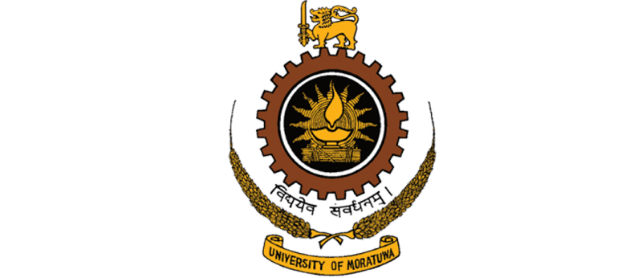 GRANT APPLICATIONYEAR 2022UNIVERSITY OF MORATUWAUNIVERSITY OF MORATUWA